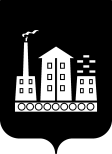 АДМИНИСТРАЦИЯГОРОДСКОГО ОКРУГА СПАССК-ДАЛЬНИЙПОСТАНОВЛЕНИЕ24 мая 2019 г.                        г. Спасск-Дальний, Приморского края                № 229-паОб утверждении Перечня дорог общего пользованияместного значения городского округа Спасск-ДальнийРуководствуясь Федеральным законом от 6 октября 2003 года № 131-ФЗ «Об общих принципах организации местного самоуправления в Российской Федерации», Федеральным законом от 08 ноября 2007 года № 257 (ред.                   от 27.12.2018) «Об автомобильных дорогах и о дорожной деятельности в Российской Федерации и о внесении изменений в отдельные законодательные акты Российской Федерации»,  постановлением Правительства Российской Федерации   от  28 сентября 2009 года  № 767  «О Классификации автомобильных дорог в Российском Федерации», приказом Министерства транспорта Российской Федерации  от 27 августа 2009 года № 150 «О порядке проведения оценки технического состояния автомобильных дорог» и проведенной оценки технического  состояния автомобильных дорог муниципального значения», Администрация городского округа Спасск-ДальнийПОСТАНОВЛЯЕТ:1. Утвердить Перечень дорог общего пользования местного значения городского  округа Спасск-Дальний (прилагается).2. Признать утратившим силу  постановление Администрации городского округа Спасск-Дальний от 07 ноября 2013 г. № 787-па «Об утверждении Перечня дорог общего пользования местного значения городского округа Спасск-Дальний».3. Административному управлению Администрации городского округа Спасск-Дальний (Моняк) настоящее постановление опубликовать в официальном печатном издании и разместить на официальном сайте городского округа Спасск-Дальний.4. Контроль за исполнением настоящего постановления возложить  на первого заместителя главы Администрации городского округа Спасск-Дальний О.А. Митрофанова.Глава городского округа Спасск-Дальний                                                 В.В. Квон    Утвержденпостановлением Администрации городского округа Спасск-Дальнийот  _______________ № _________              Перечень автомобильных дорог общего пользования                                                                                                                   местного значения городского округа Спасск-Дальний№ п/пНаименование автомобильной дорогиНаименование автомобильной дорогиПротяженность, км	Кате	Категория1АвиационнаяАвиационная0,750	IV	IV2АмурскаяАмурская0,588	IV3АнгарскаяАнгарская1,665IV4АндреевскаяАндреевская1,066IV5АрсеньеваАрсеньева1,234IV6АртиллерийскаяАртиллерийская1,150IV7АэродромнаяАэродромная0,775IV8Базарный пер.Базарный пер.0,092IV9БаневураБаневура0,475IV10БарабашевскаяБарабашевская0,959IV11Безымянный пер.Безымянный пер.0,615IV12БелинскогоБелинского0,325IV13БереговаяБереговая0,610IV14БорисоваБорисова1,703IV15ВокзальнаяВокзальная1,355III16ВолочаевскаяВолочаевская0,861IV17Восточный пер.Восточный пер.0,426IV18ВострецоваВострецова1,140IV19Гвардейский пер.Гвардейский пер.1,200IV20ГерценаГерцена1,215IV21ГоголяГоголя0,507IV22ГорькогоГорького3,072IV23ГоспитальнаяГоспитальная0,690IV241-я Гражданская1-я Гражданская0,740IV252-я Гражданская2-я Гражданская0,854IV263-я Гражданская3-я Гражданская1,078IV27ГрибоедоваГрибоедова2,379IV28Григория ЛазаренкоГригория Лазаренко0,872IV29ДальняяДальняя0,300IV30ДеповскаяДеповская0,193IV31ДербеневаДербенева0,835IV32ДорожнаяДорожная0,547IV33ДостоевскогоДостоевского0,502IV342-я Дубовская2-я Дубовская0,404IV35ЕршоваЕршова0,645IV36ЕсенинаЕсенина1,110IV37ЗаводскаяЗаводская1,085IV381-я Загородная1-я Загородная0,650IV392-я Загородная2-я Загородная0,258IV403-я Загородная3-я Загородная1,552IV411-й Западный пер.1-й Западный пер.0,300IV422-й Западный пер.2-й Западный пер.0,262IV433-й Западный пер.3-й Западный пер.0,416IV444-й Западный пер.4-й Западный пер.0,100IV45ЗаречнаяЗаречная0,546IV46ИпподромнаяИпподромная1,850IV47КалининаКалинина0,800IV48Калиновский пер.Калиновский пер.0,450IV49КаменнаяКаменная0,440IV50Камышевый пер.Камышевый пер.0,216IV51КировскаяКировская2,133IV52Кирпичный пер.Кирпичный пер.0,392IV53КлючеваяКлючевая0,325IV54КолхознаяКолхозная1,197IV55КоммунальнаяКоммунальная0,552IV56КоммунаровКоммунаров2,210IV57КомсомольскаяКомсомольская1,250III58КотовскогоКотовского0,487IV59КрасноармейскаяКрасноармейская0,219IV60КрасногвардейскаяКрасногвардейская3,639III61КраснознаменнаяКраснознаменная2,900III62Крестьянский пер.Крестьянский пер.1,081IV63КулешовскаяКулешовская1,151IV64Кустарный пер.Кустарный пер.0,702IV65КустовиновскаяКустовиновская1,265IV66ЛазоЛазо1,070IV67ЛенинскаяЛенинская1,300IV68ЛермонтоваЛермонтова0,770IV69ЛеснаяЛесная0,583IV70ЛинейнаяЛинейная0,563IV71ЛомоносоваЛомоносова0,329IV721-я Луговая1-я Луговая0,840IV732-я Луговая2-я Луговая0,850IV743-я Луговая3-я Луговая0,502IV75Льва ТолстогоЛьва Толстого2,350IV76МатросоваМатросова0,421IV77МаяковскогоМаяковского1,310IV78МельничнаяМельничная3,290IV79МираМира0,800IV80МичуринаМичурина0,762IV81МожайскогоМожайского0,275IV82МолодежнаяМолодежная0,605IV83Мухинский пер.Мухинский пер.0,465IV84НабережнаяНабережная0,656IV852-я Набережная2-я Набережная0,180IV86НагорнаяНагорная0,550IV87НадреченскаяНадреченская0,471IV88НароднаяНародная0,661IV89НародоармейскаяНародоармейская0,198IV90НахимоваНахимова0,117IV91НекрасоваНекрасова0,586IV92ОктябрьскаяОктябрьская0,710IV939 Октября9 Октября1,250IV9425 лет Октября25 лет Октября0,400IV95Олега КошевогоОлега Кошевого0,539IV96Офицерский пер.Офицерский пер.0,919IV97Павлика МорозоваПавлика Морозова0,435IV98ПарковаяПарковая2,700IV99ПартизанскаяПартизанская1,112IV100ПарфеноваПарфенова0,946IV101ПервомайскаяПервомайская0,180IV102ПерелетнаяПерелетная0,505IV103Песчаный пер.Песчаный пер.0,124IV104ПионерскаяПионерская1,285IV105ПланернаяПланерная0,621IV106ПограничнаяПограничная0,370IV107ПодсобнаяПодсобная0,501IV108ПокусаПокуса0,988IV109ПолеваяПолевая0,347IV110Почтовый пер.Почтовый пер.0,120IV111Пригородный пер.Пригородный пер.0,316IV112ПриморскаяПриморская2,980IV113ПролетарскаяПролетарская0,343IV114ПромышленнаяПромышленная0,558IV115ПушкинскаяПушкинская0,853IV1161-й Рабочий пер.1-й Рабочий пер.0,426IV117РепинаРепина0,435IV118РоссийскаяРоссийская0,338IV119Свободный пер.Свободный пер.0,200IV120Северный пер.Северный пер.0,138IV121СиликатнаяСиликатная0,900IV122СкладскаяСкладская0,522IV123СоветскаяСоветская5,490III124Степана СологубаСтепана Сологуба2,173IV125СопочнаяСопочная0,300IV126СпортивнаяСпортивная0,643IV127Степана РазинаСтепана Разина0,398IV128СтепнаяСтепная0,730IV129Строительный пер.Строительный пер.0,246IV130СуворовскаяСуворовская0,586IV131Тараса ШевченкоТараса Шевченко2,620IV132ТорговаяТорговая0,656IV133ТранспортнаяТранспортная0,862IV134ТупиковаяТупиковая0,113IV135УборевичаУборевича1,164IV136Фабричный пер.Фабричный пер.0,230IV137ФадееваФадеева1,463IV138ХалтуринаХалтурина1,692IV139Хвалынский пер.Хвалынский пер.0,615IV140ХмельницкогоХмельницкого0,475IV141ХрустальнаяХрустальная0,310IV142ЦементнаяЦементная1,685IV143ЧапаевскаяЧапаевская0,530IV144ЧернышевскогоЧернышевского0,769IV145ЧкаловаЧкалова0,619IV146ШифернаяШиферная0,775IV147Школьный пер.Школьный пер.0,568IV148ШолоховаШолохова0,475IV149Шоссейный пер.Шоссейный пер.0,362IV150ШтурмоваяШтурмовая0,517IV151ЩорсаЩорса0,915IV152ЭнергетиковЭнергетиков0,249IV153ЮбилейнаяЮбилейная0,798IV154Южный пер.Южный пер.0,137IV155Объездная а/дорога (грузовая, в м-не им.50-летия г. Спасска-Дальнего)Объездная а/дорога (грузовая, в м-не им.50-летия г. Спасска-Дальнего)1,750III156Объездная а/дорога ( в м-не им.50-летия г. Спасска-Дальнего)Объездная а/дорога ( в м-не им.50-летия г. Спасска-Дальнего)1,250IV157Объездная  а/дорога (в м-не ЦРМ  от ул. Колхозная до ул. Хабаровская)Объездная  а/дорога (в м-не ЦРМ  от ул. Колхозная до ул. Хабаровская)1,960IV158Объездная а/дорога  ( от ул.3-я Загородная до ул. Арсеньева)Объездная а/дорога  ( от ул.3-я Загородная до ул. Арсеньева)6,460IV159159Дорога от перекрестка с федеральной а/м дорогой А-370 «Уссури» - ул. Хабаровская до нежилого здания № 50 по                 ул. Хабаровская0,799IV          IVИтого145,629